Asset collection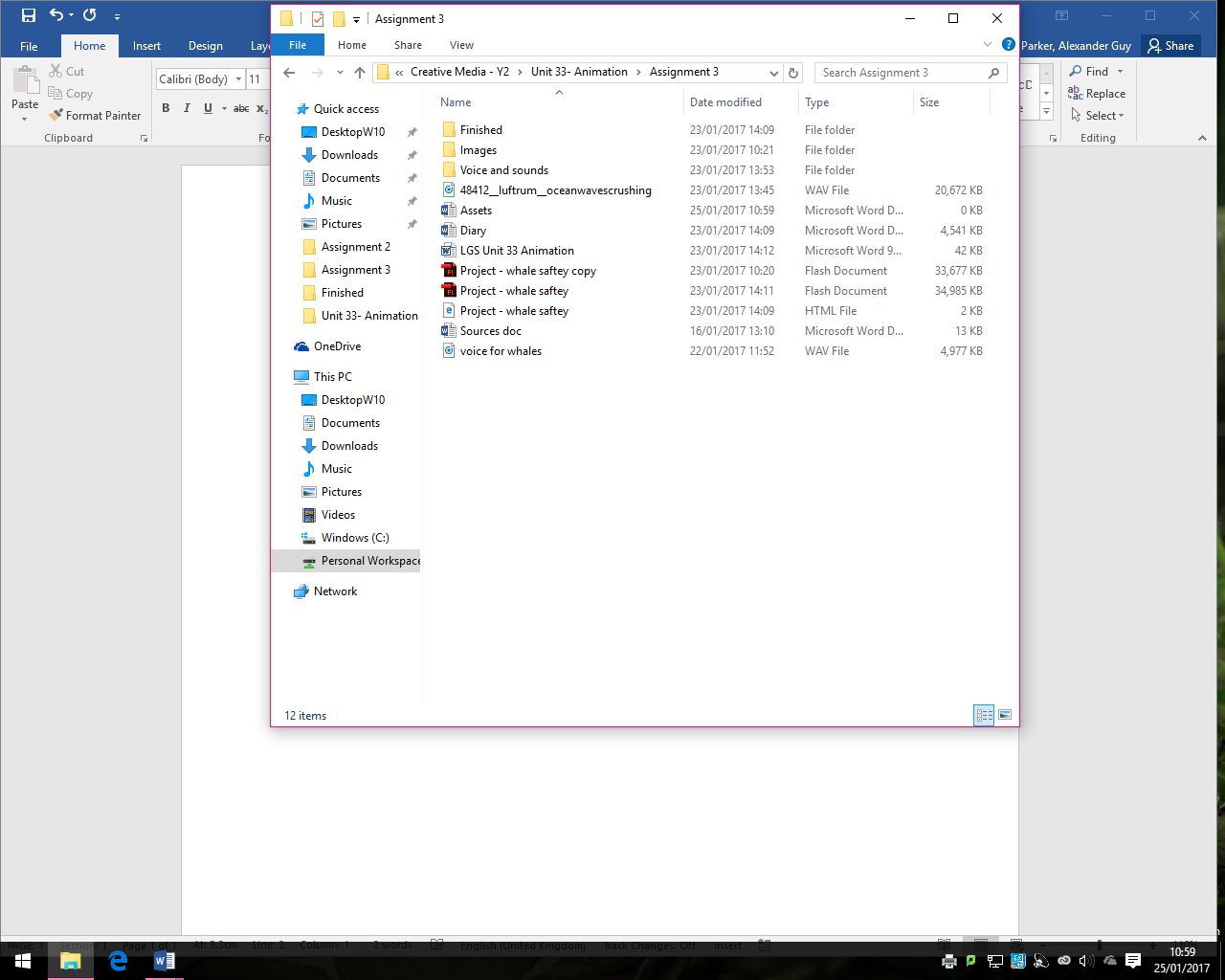 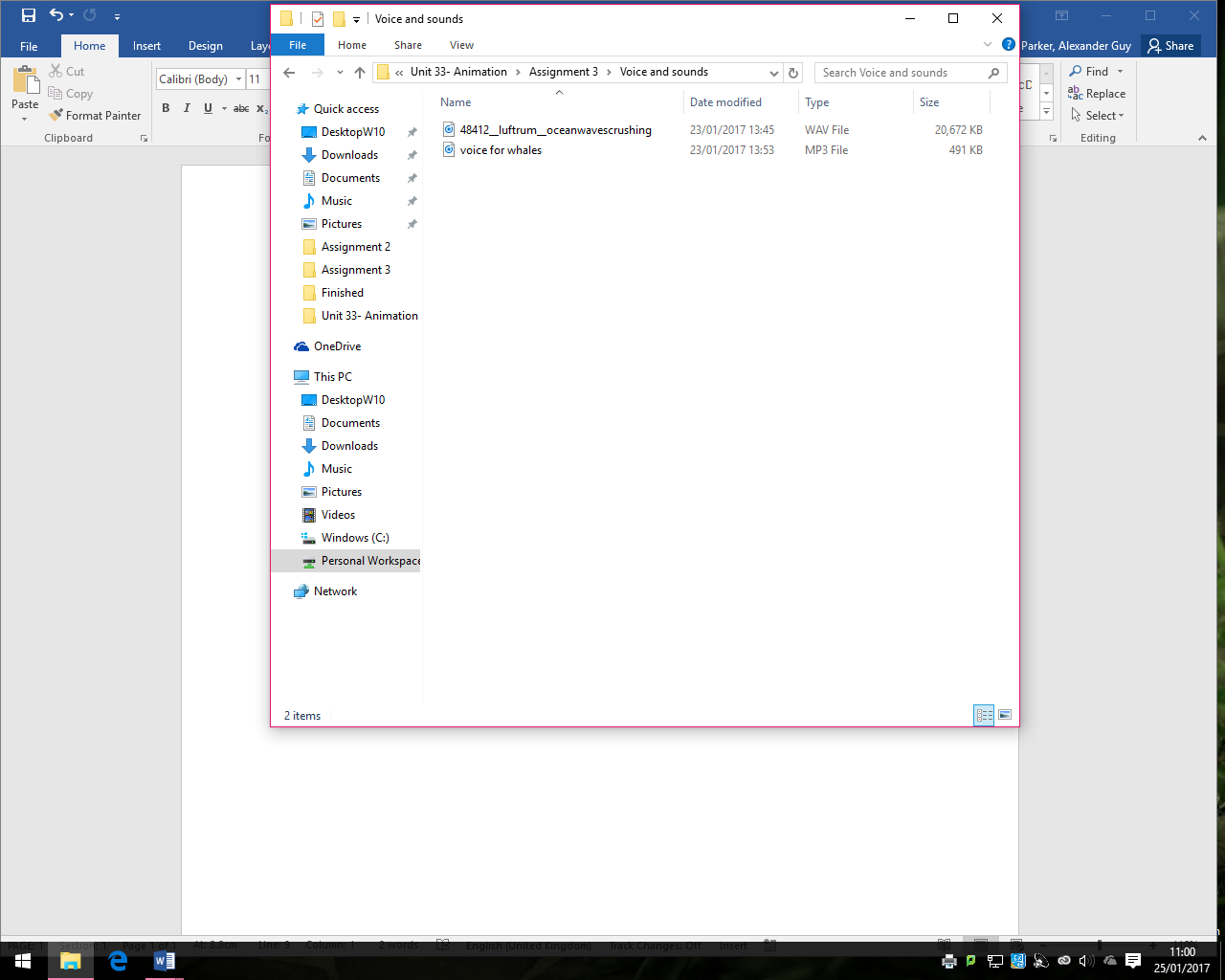 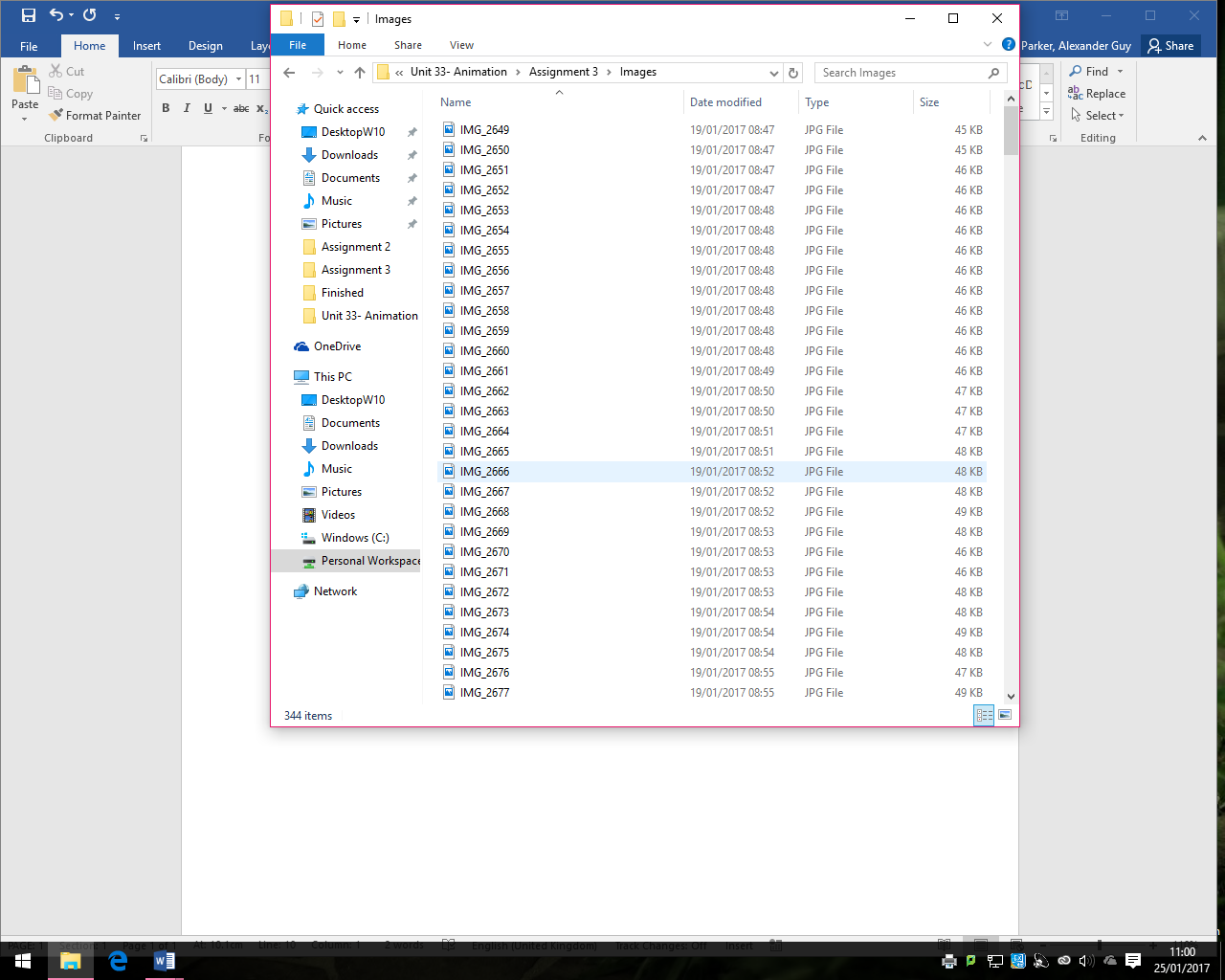 